Apollo Elementary PTA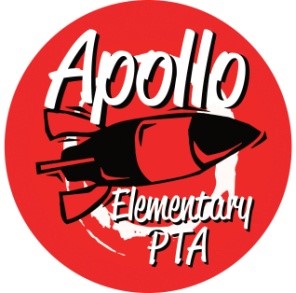 Membership Meeting Minutes 7:00 PM, ZoomMay 24, 20237:00 PM: Call to Order  7:00 PM – 7:15 PM: Guest Speaker: Issaquah Special Education PTSAJoin ISE PTSA!Largely Social Media based because they cover ALL schools Advocating for all students with IEPs or 504s or suspected disabilities7:15 PM – 7:20 PM: Presidents’ Report -  Laura Ni & Rachel HearnElection of 2023-24 Apollo PTA Board  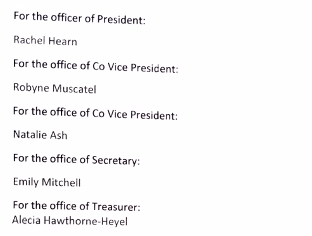 All voted in! PTA Calendar for 2023-2024 draft was shared – will finalize in the Fall7:20 PM – 7:25 PM: Secretary’s Report  Approval of Minutes from February 1, 2023  - Approved7:25 PM – 7:35 PM: Treasurers’ Report—Erin Wang Treasurers Report from May 2023 - ApprovedVote on 2023-24 Budget – Approved7:35 PM – 8:00 PM: Director & Committee Reports Programs – OPEN5th grade promotion6/19 1pm – 3pm Maple Hills Pool, 12:45PM check in time, rain or shine event. 2 waivers need to be printed out and signed by parents and bring them to the event.RAHFinished our Spring book handout on 4/21. We are still looking for a co-Chair for next yearMIAThe final year participation prize will be handed out in JuneNew chair: Karla InostrozaSTEM FairWe had over 200 people attended the event. Liberty HS and Maywood Middle School clubs were both participating and wanted to be back next year as well. Got 50 students projects to display in the Gym. Hope next year will get more students participating.YearbookSold total 276 yearbooks (256 + 20 free books to school), yearbooks distribution will be the week of 6/12.School Supplies:The School Supplies online sale continues until 6/30. We are currently sold 146 kits as of this morning. Again, this is not our fundraising program. This is a program to help teachers get quality school supplies and to ease the anxiety from the parents before the school starts. All the supplies will be delivered to the classroom before the Meet the Teacher’s Day.Fundraising – Sarah SilvermanSuccessful Orange Ruler – Raised over $50,000Book Fair recapWe got over $5000 scholastic dollars, combined with Fall sale, we will have almost 10k scholastic dollars for our teachers and librarian next year.Events – Minh Ugh & Nancy YeungMulticultural NightSuccessful Event!Communications – Laura NiCo-director next year: Karla InostrozaVolunteers – Laura NiMust be cleared by ISD to volunteerApril and May are our busiest months.Thanks for all the volunteers who helped our Spring Orange Ruler Fundraising, STEM Fair, Book Fair and Multicultural Night as well as all the volunteers for all the other programs and events throughout the entire school year. We definitely couldn’t make them work out and be successful without your help. Next year, we hope you can continue supporting us and helping our programs and events. Do remember to submit your ISD volunteer application during summer EVP (Enrollment Verification Process) in the early August so you can be cleared when the school starts.ISF – Michelle  o	Thanks for the families joined us for Nourish Every Mind Student Showcase fundraising event. Please keep supporting ISF next year so all the ISD schools can get beneficial from your generous donations.Membership – Jennifer Khumalo & Julie ChangCurrently 321 membersWe are looking for a co-membership chair for next year.Golden Acorn Award – Laura Ni & Jennifer Khumalo Outstanding Educators went to – Ms. Wales – Principal Harris – Tandi Taylor – Susan CherryGolden Acorn Award: Nancy Yeung & Erin WangArt – Laurelle Graves & Jessica BraswellNew chair is Jessica BraswellFamily & Community Engagement (FACE) – Aletta Collins Look on website and Social Media for Summer times/dates/locationsIncoming Kindergarten and MERLIN Summer play datesApollo PTA FACE Team invites all the incoming Kindergarten families & new families and MERLIN families (including incoming 3rd MERLIN and current 3rd & 4th Merlin families) to join our summer playdates. There will be four dates for the families to choose to attend including one school tour: 1. July 20th, Thursday at 5pm @ Tibbetts Valley Park Issaquah. 2. August 11th, Friday at 5pm @ Lewis Creek Park Bellevue Lakemount. 3. August 23, Friday, School tour @ Apollo Elementary. Incoming Kindergarten and new families 5pm-6pm, Incoming 3rd grade MERLIN 6pm-7pm. 4. August 26, Saturday at 10am @ Heritage Park in Renton.Outreach – Yomn Osman & Lisa LeeFood Drive May 30th-June 9th Flyers will go home soonEach grade level has different food requirements. Please check our social media or website for your grade level food requirements.Parent Ed/Parent Wiser—Laurelle Graves Teacher Liaison – Jenn Davis Special Needs—Jennifer Khumalo & Andrea McMilan8:00 PM: Rocket Report presented by Principal Harris 	SBA Testing for 3rd-5th is ongoing – finishing this week	Thank you to ISF for funding Math ASAP program for 4th/5th graders	Choir and music programs thriving at Apollo! 8:30 PM AdjournAttendance List:Laura NiAme DunnJane HarrisRachel HearnKarla InostrozaAlecia Hawthorne-HeyelAndrea McMillanJen DavisJennifer KhumaloJessica BraswellJulie ChangNatalie AshPamela WashingtonRobyne MuscatelYomn SomanSiddhi PatelCheryl SinghSophia